EVALUATION SURVEYS 
NASA Engineering Design Challenge (EDC) Passive Consent Notice – 21st Century Community Learning Centers Parent Consent Notice will be sent to parents of students to be surveyed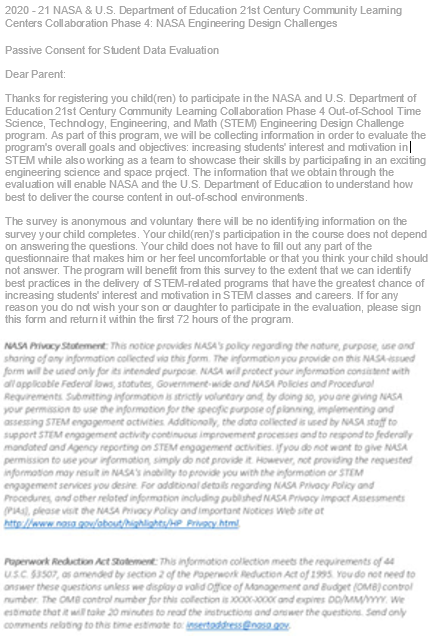 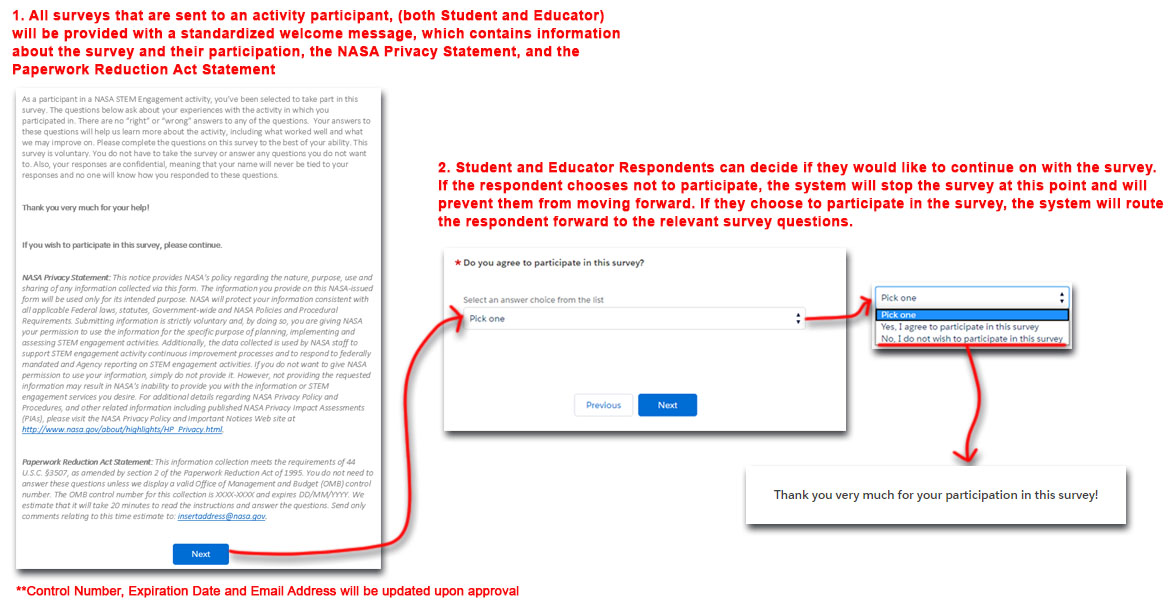 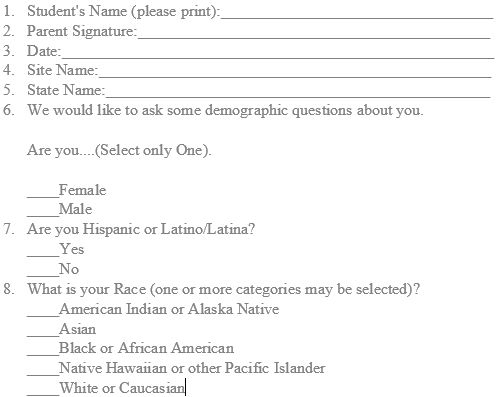 Welcome Page and Instructions1. Educators and Facilitators will be provided the welcome page and instructions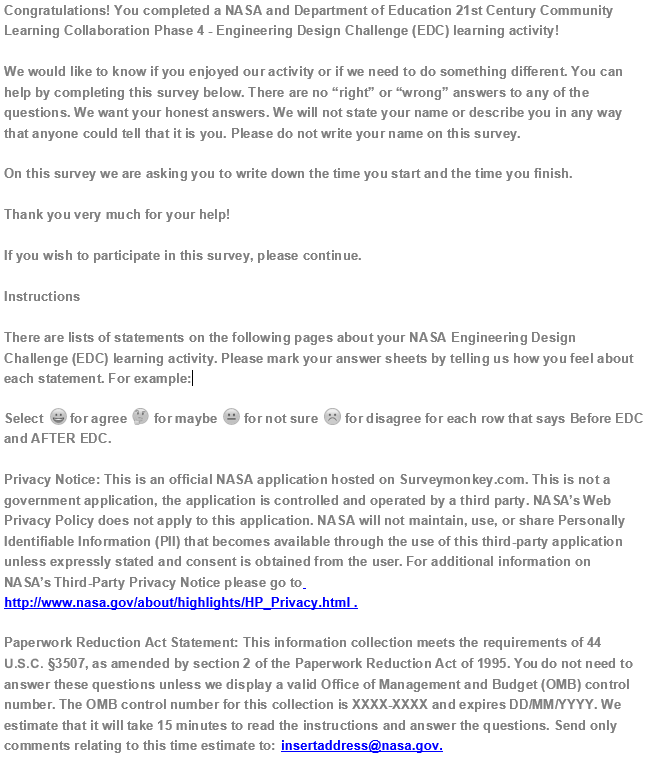 NASA Student Attitudes Towards STEM Survey - Survey Questions
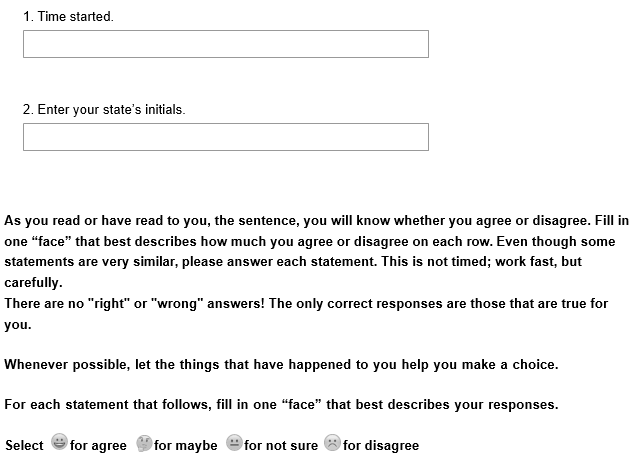 Student respondents will move to a series of questions related to Math
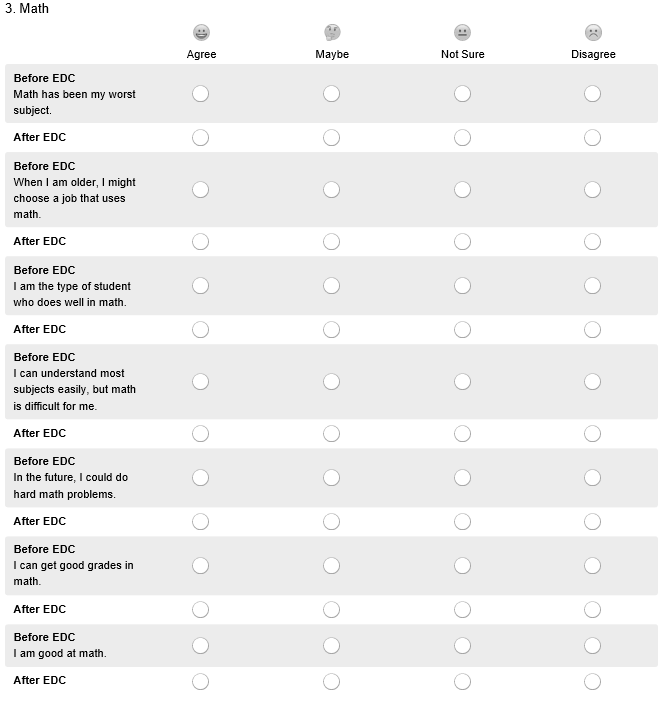 Student respondents will move to a series of questions related to Science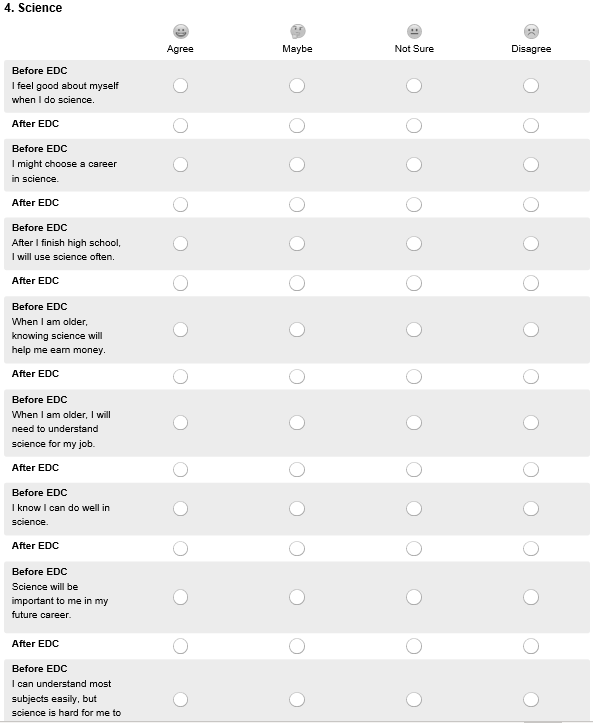 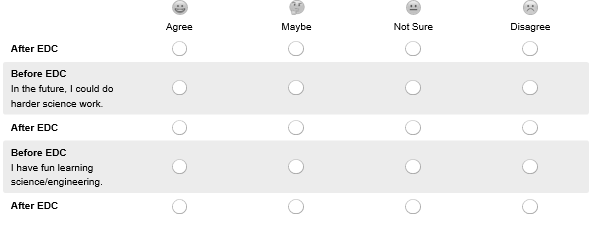 Student respondents will move to a series of questions related to Engineering and Technology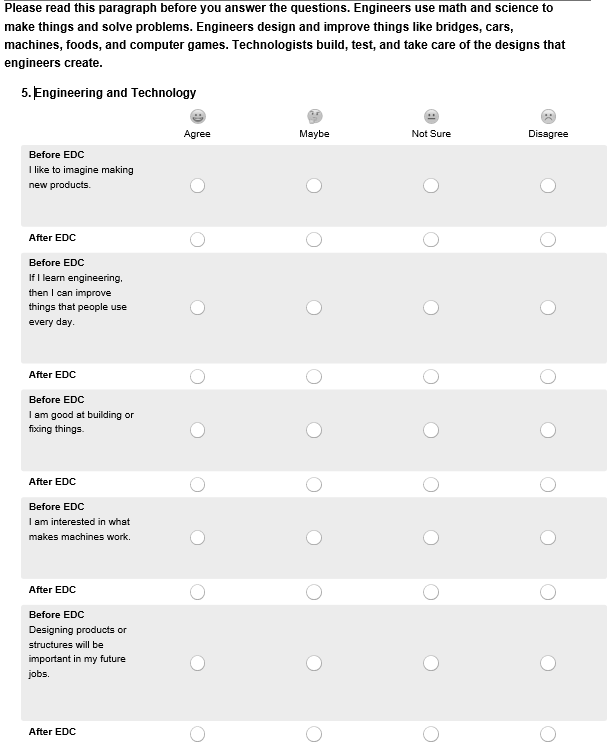 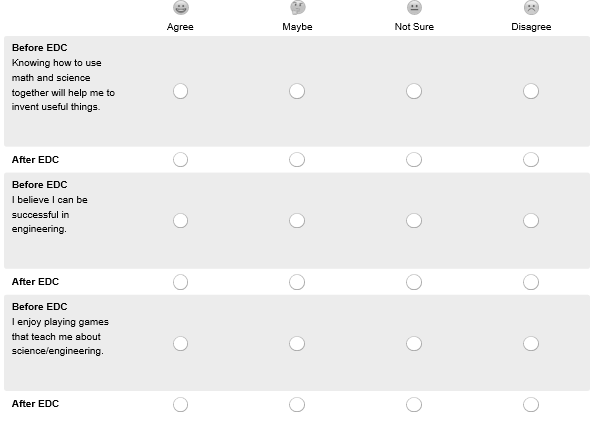 Student respondents will move to a series of questions related to 21st Century Learning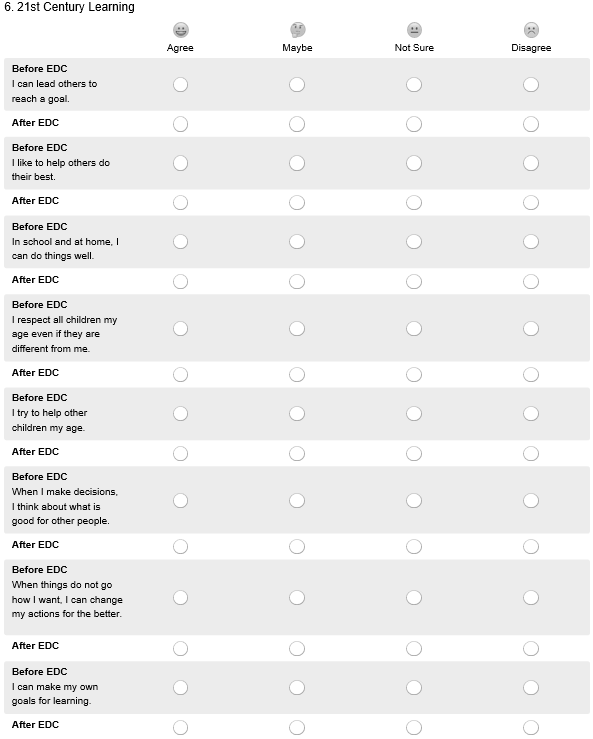 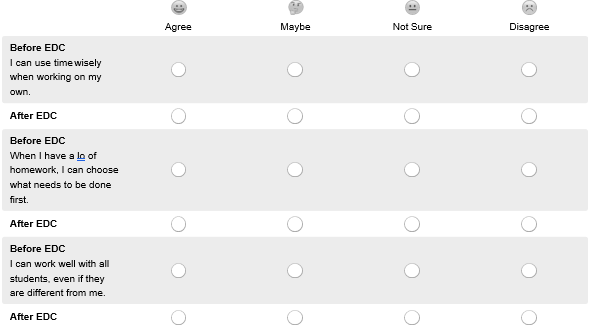 Student respondents will move to a series of questions related to themselves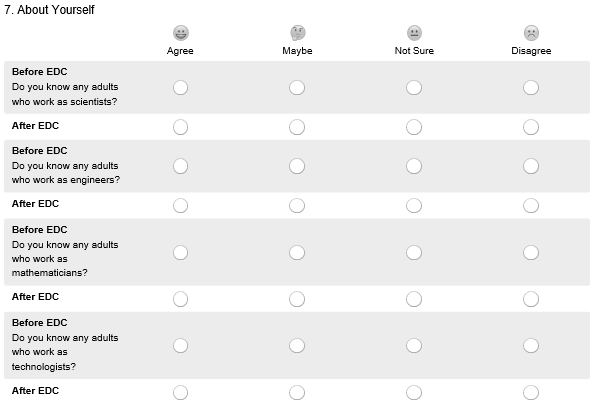 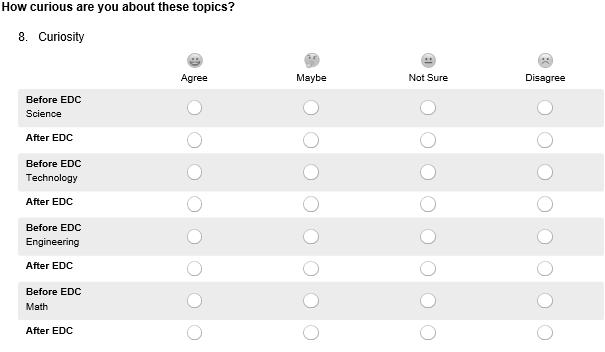 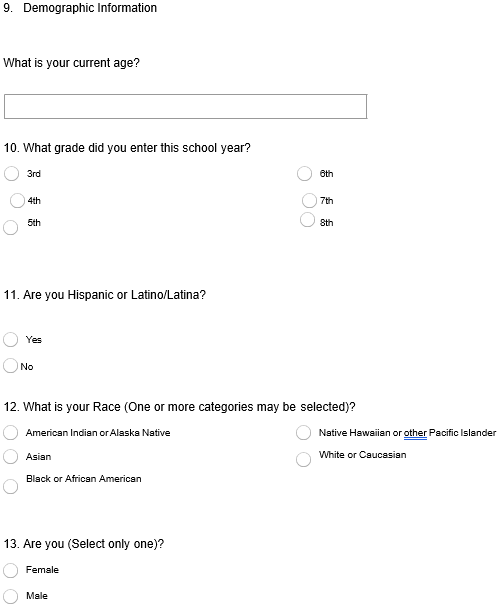 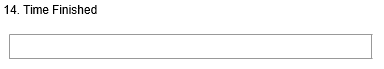 